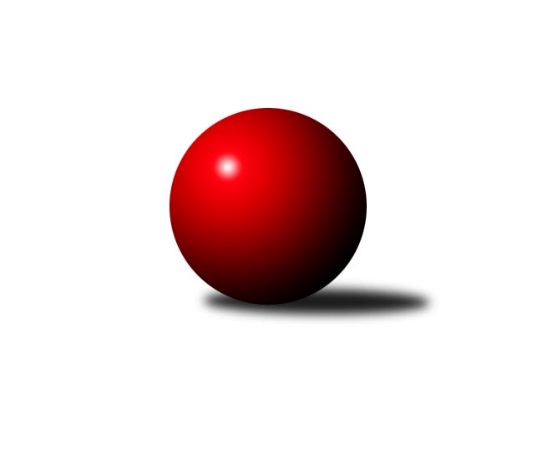 Č.3Ročník 2021/2022	10.5.2024 Východočeský přebor skupina B 2021/2022Statistika 3. kolaTabulka družstev:		družstvo	záp	výh	rem	proh	skore	sety	průměr	body	plné	dorážka	chyby	1.	KK Svitavy A	3	3	0	0	38 : 10 	(26.0 : 10.0)	2673	6	1831	843	30.3	2.	SKK České Meziříčí A	3	3	0	0	36 : 12 	(24.5 : 11.5)	2698	6	1830	868	32.3	3.	TJ Lokomotiva Č. Třebová A	3	2	0	1	33 : 15 	(17.0 : 13.0)	2542	4	1734	808	31	4.	KK Svitavy B	3	2	0	1	26 : 22 	(6.0 : 12.0)	2592	4	1822	770	49.7	5.	SKPK DONAP H. Králové A	3	1	1	1	24 : 24 	(13.0 : 13.0)	2544	3	1779	765	47	6.	SK Rybník A	2	1	0	1	17 : 15 	(13.0 : 11.0)	2537	2	1712	826	40.5	7.	KK V. Mýto B	3	1	0	2	20 : 28 	(6.0 : 14.0)	2511	2	1761	750	48.3	8.	TJ Start Rychnov n/K C	2	0	1	1	14 : 18 	(2.0 : 2.0)	2538	1	1793	745	53	9.	SK Kuželky Přelouč A	3	0	0	3	12 : 36 	(10.5 : 17.5)	2539	0	1768	771	49	10.	KK Zalabák Smiřice B	3	0	0	3	4 : 44 	(6.0 : 20.0)	2448	0	1727	722	62.7Tabulka doma:		družstvo	záp	výh	rem	proh	skore	sety	průměr	body	maximum	minimum	1.	TJ Lokomotiva Č. Třebová A	1	1	0	0	16 : 0 	(10.0 : 2.0)	2722	2	2722	2722	2.	SKK České Meziříčí A	1	1	0	0	14 : 2 	(10.0 : 2.0)	2719	2	2719	2719	3.	SK Rybník A	1	1	0	0	11 : 5 	(8.0 : 4.0)	2448	2	2448	2448	4.	KK Svitavy A	1	1	0	0	10 : 6 	(7.0 : 5.0)	2736	2	2736	2736	5.	KK Svitavy B	2	1	0	1	16 : 16 	(5.0 : 11.0)	2596	2	2645	2547	6.	SKPK DONAP H. Králové A	2	0	1	1	14 : 18 	(6.5 : 7.5)	2593	1	2674	2511	7.	TJ Start Rychnov n/K C	1	0	0	1	6 : 10 	(1.0 : 1.0)	2574	0	2574	2574	8.	KK V. Mýto B	1	0	0	1	4 : 12 	(3.0 : 3.0)	2512	0	2512	2512	9.	SK Kuželky Přelouč A	2	0	0	2	10 : 22 	(9.5 : 14.5)	2485	0	2487	2482	10.	KK Zalabák Smiřice B	2	0	0	2	4 : 28 	(4.0 : 10.0)	2397	0	2445	2348Tabulka venku:		družstvo	záp	výh	rem	proh	skore	sety	průměr	body	maximum	minimum	1.	KK Svitavy A	2	2	0	0	28 : 4 	(19.0 : 5.0)	2669	4	2717	2620	2.	SKK České Meziříčí A	2	2	0	0	22 : 10 	(14.5 : 9.5)	2688	4	2753	2622	3.	KK Svitavy B	1	1	0	0	10 : 6 	(1.0 : 1.0)	2587	2	2587	2587	4.	SKPK DONAP H. Králové A	1	1	0	0	10 : 6 	(6.5 : 5.5)	2495	2	2495	2495	5.	TJ Lokomotiva Č. Třebová A	2	1	0	1	17 : 15 	(7.0 : 11.0)	2453	2	2537	2368	6.	KK V. Mýto B	2	1	0	1	16 : 16 	(3.0 : 11.0)	2510	2	2517	2503	7.	TJ Start Rychnov n/K C	1	0	1	0	8 : 8 	(1.0 : 1.0)	2501	1	2501	2501	8.	SK Rybník A	1	0	0	1	6 : 10 	(5.0 : 7.0)	2626	0	2626	2626	9.	SK Kuželky Přelouč A	1	0	0	1	2 : 14 	(1.0 : 3.0)	2593	0	2593	2593	10.	KK Zalabák Smiřice B	1	0	0	1	0 : 16 	(2.0 : 10.0)	2500	0	2500	2500Tabulka podzimní části:		družstvo	záp	výh	rem	proh	skore	sety	průměr	body	doma	venku	1.	KK Svitavy A	3	3	0	0	38 : 10 	(26.0 : 10.0)	2673	6 	1 	0 	0 	2 	0 	0	2.	SKK České Meziříčí A	3	3	0	0	36 : 12 	(24.5 : 11.5)	2698	6 	1 	0 	0 	2 	0 	0	3.	TJ Lokomotiva Č. Třebová A	3	2	0	1	33 : 15 	(17.0 : 13.0)	2542	4 	1 	0 	0 	1 	0 	1	4.	KK Svitavy B	3	2	0	1	26 : 22 	(6.0 : 12.0)	2592	4 	1 	0 	1 	1 	0 	0	5.	SKPK DONAP H. Králové A	3	1	1	1	24 : 24 	(13.0 : 13.0)	2544	3 	0 	1 	1 	1 	0 	0	6.	SK Rybník A	2	1	0	1	17 : 15 	(13.0 : 11.0)	2537	2 	1 	0 	0 	0 	0 	1	7.	KK V. Mýto B	3	1	0	2	20 : 28 	(6.0 : 14.0)	2511	2 	0 	0 	1 	1 	0 	1	8.	TJ Start Rychnov n/K C	2	0	1	1	14 : 18 	(2.0 : 2.0)	2538	1 	0 	0 	1 	0 	1 	0	9.	SK Kuželky Přelouč A	3	0	0	3	12 : 36 	(10.5 : 17.5)	2539	0 	0 	0 	2 	0 	0 	1	10.	KK Zalabák Smiřice B	3	0	0	3	4 : 44 	(6.0 : 20.0)	2448	0 	0 	0 	2 	0 	0 	1Tabulka jarní části:		družstvo	záp	výh	rem	proh	skore	sety	průměr	body	doma	venku	1.	KK Svitavy A	0	0	0	0	0 : 0 	(0.0 : 0.0)	0	0 	0 	0 	0 	0 	0 	0 	2.	KK Svitavy B	0	0	0	0	0 : 0 	(0.0 : 0.0)	0	0 	0 	0 	0 	0 	0 	0 	3.	TJ Lokomotiva Č. Třebová A	0	0	0	0	0 : 0 	(0.0 : 0.0)	0	0 	0 	0 	0 	0 	0 	0 	4.	SKPK DONAP H. Králové A	0	0	0	0	0 : 0 	(0.0 : 0.0)	0	0 	0 	0 	0 	0 	0 	0 	5.	SKK České Meziříčí A	0	0	0	0	0 : 0 	(0.0 : 0.0)	0	0 	0 	0 	0 	0 	0 	0 	6.	SK Rybník A	0	0	0	0	0 : 0 	(0.0 : 0.0)	0	0 	0 	0 	0 	0 	0 	0 	7.	TJ Start Rychnov n/K C	0	0	0	0	0 : 0 	(0.0 : 0.0)	0	0 	0 	0 	0 	0 	0 	0 	8.	KK Zalabák Smiřice B	0	0	0	0	0 : 0 	(0.0 : 0.0)	0	0 	0 	0 	0 	0 	0 	0 	9.	KK V. Mýto B	0	0	0	0	0 : 0 	(0.0 : 0.0)	0	0 	0 	0 	0 	0 	0 	0 	10.	SK Kuželky Přelouč A	0	0	0	0	0 : 0 	(0.0 : 0.0)	0	0 	0 	0 	0 	0 	0 	0 Zisk bodů pro družstvo:		jméno hráče	družstvo	body	zápasy	v %	dílčí body	sety	v %	1.	Kamil Vošvrda 	SKK České Meziříčí A 	6	/	3	(100%)		/		(%)	2.	Jan Brouček 	SKK České Meziříčí A 	6	/	3	(100%)		/		(%)	3.	Klára Pekařová 	KK Svitavy A 	6	/	3	(100%)		/		(%)	4.	Pavel Čížek 	KK Svitavy B 	6	/	3	(100%)		/		(%)	5.	Petr Holanec 	TJ Lokomotiva Č. Třebová A 	5	/	3	(83%)		/		(%)	6.	Michal Dvořáček 	KK Svitavy A 	4	/	2	(100%)		/		(%)	7.	Ondřej Brouček 	SKK České Meziříčí A 	4	/	2	(100%)		/		(%)	8.	Václav Kolář 	SK Rybník A 	4	/	2	(100%)		/		(%)	9.	Petr Víšek 	SKPK DONAP H. Králové A 	4	/	2	(100%)		/		(%)	10.	Miloslav Hýbl 	TJ Lokomotiva Č. Třebová A 	4	/	2	(100%)		/		(%)	11.	Tomáš Müller 	SK Rybník A 	4	/	2	(100%)		/		(%)	12.	Jiří Kmoníček 	TJ Lokomotiva Č. Třebová A 	4	/	2	(100%)		/		(%)	13.	Jiří Hetych ml.	TJ Lokomotiva Č. Třebová A 	4	/	2	(100%)		/		(%)	14.	Lukáš Pacák 	TJ Start Rychnov n/K C 	4	/	2	(100%)		/		(%)	15.	Martin Kučera 	KK Svitavy B 	4	/	3	(67%)		/		(%)	16.	Petr Miláček 	SK Kuželky Přelouč A 	4	/	3	(67%)		/		(%)	17.	Zdeněk Dokoupil 	KK Svitavy A 	4	/	3	(67%)		/		(%)	18.	Tomáš Sukdolák 	SK Kuželky Přelouč A 	4	/	3	(67%)		/		(%)	19.	Milan Vošvrda 	SKK České Meziříčí A 	4	/	3	(67%)		/		(%)	20.	Filip Ivan 	SKPK DONAP H. Králové A 	4	/	3	(67%)		/		(%)	21.	Jakub Zelinka 	KK Svitavy A 	4	/	3	(67%)		/		(%)	22.	Martin Holý 	SKPK DONAP H. Králové A 	4	/	3	(67%)		/		(%)	23.	Marek Ledajaks 	KK V. Mýto B 	4	/	3	(67%)		/		(%)	24.	Jan Kmoníček 	TJ Lokomotiva Č. Třebová A 	4	/	3	(67%)		/		(%)	25.	Petr Dlouhý 	KK V. Mýto B 	4	/	3	(67%)		/		(%)	26.	Václav Perchlík st.	KK V. Mýto B 	4	/	3	(67%)		/		(%)	27.	Jan Vaculík 	KK Svitavy B 	4	/	3	(67%)		/		(%)	28.	Lukáš Müller 	SK Rybník A 	3	/	2	(75%)		/		(%)	29.	Filip Roman 	KK Svitavy A 	2	/	1	(100%)		/		(%)	30.	Vlastimil Krátký 	KK Svitavy A 	2	/	2	(50%)		/		(%)	31.	Jiří Klusák 	KK Svitavy A 	2	/	2	(50%)		/		(%)	32.	Martin Matějček 	KK Zalabák Smiřice B 	2	/	2	(50%)		/		(%)	33.	Milan Novák 	KK Svitavy A 	2	/	2	(50%)		/		(%)	34.	Zdeněk Číž 	SK Rybník A 	2	/	2	(50%)		/		(%)	35.	Ilona Sýkorová 	TJ Start Rychnov n/K C 	2	/	2	(50%)		/		(%)	36.	Jiří Rus 	KK Svitavy B 	2	/	2	(50%)		/		(%)	37.	Petr Skutil 	SKPK DONAP H. Králové A 	2	/	2	(50%)		/		(%)	38.	Jan Kopecký 	TJ Start Rychnov n/K C 	2	/	2	(50%)		/		(%)	39.	Vít Richter 	TJ Start Rychnov n/K C 	2	/	2	(50%)		/		(%)	40.	Pavel Krejčík 	TJ Start Rychnov n/K C 	2	/	2	(50%)		/		(%)	41.	Jan Zeman 	TJ Start Rychnov n/K C 	2	/	2	(50%)		/		(%)	42.	Martin Šolc 	SKPK DONAP H. Králové A 	2	/	3	(33%)		/		(%)	43.	David Štěpán 	SKK České Meziříčí A 	2	/	3	(33%)		/		(%)	44.	Jakub Sokol 	TJ Lokomotiva Č. Třebová A 	2	/	3	(33%)		/		(%)	45.	Adam Bezdíček 	TJ Lokomotiva Č. Třebová A 	2	/	3	(33%)		/		(%)	46.	Petr Hanuš 	SK Kuželky Přelouč A 	2	/	3	(33%)		/		(%)	47.	Ladislav Lorenc 	SKK České Meziříčí A 	2	/	3	(33%)		/		(%)	48.	Tomáš Jarolím 	SK Kuželky Přelouč A 	2	/	3	(33%)		/		(%)	49.	Michal Hynek 	KK V. Mýto B 	2	/	3	(33%)		/		(%)	50.	Leoš Bartheldi 	KK V. Mýto B 	2	/	3	(33%)		/		(%)	51.	Miroslav Zeman 	KK Svitavy B 	2	/	3	(33%)		/		(%)	52.	Anna Doškářová 	KK Zalabák Smiřice B 	2	/	3	(33%)		/		(%)	53.	Tomáš Herrman 	SK Rybník A 	0	/	1	(0%)		/		(%)	54.	Pavel Doležal 	KK V. Mýto B 	0	/	1	(0%)		/		(%)	55.	Ondřej Číž 	SK Rybník A 	0	/	1	(0%)		/		(%)	56.	Petr Brouček 	SKK České Meziříčí A 	0	/	1	(0%)		/		(%)	57.	Daniel Stráník 	KK V. Mýto B 	0	/	1	(0%)		/		(%)	58.	Jan Chleboun 	KK V. Mýto B 	0	/	1	(0%)		/		(%)	59.	Vít Paliarik 	KK Zalabák Smiřice B 	0	/	1	(0%)		/		(%)	60.	Petr Šubjak 	KK Zalabák Smiřice B 	0	/	1	(0%)		/		(%)	61.	Josef Pardubský 	SKPK DONAP H. Králové A 	0	/	1	(0%)		/		(%)	62.	Petr Zeman 	SK Kuželky Přelouč A 	0	/	1	(0%)		/		(%)	63.	Miroslav Kolář 	SK Rybník A 	0	/	1	(0%)		/		(%)	64.	Karel Lang 	SK Kuželky Přelouč A 	0	/	1	(0%)		/		(%)	65.	Jan Suchý 	SK Rybník A 	0	/	1	(0%)		/		(%)	66.	Petr Rus 	KK Svitavy B 	0	/	1	(0%)		/		(%)	67.	Karel Josef 	KK Zalabák Smiřice B 	0	/	2	(0%)		/		(%)	68.	Jaroslav Hažva 	KK Zalabák Smiřice B 	0	/	2	(0%)		/		(%)	69.	Roman Vrabec 	KK Zalabák Smiřice B 	0	/	2	(0%)		/		(%)	70.	Jaroslav Tomášek 	SK Kuželky Přelouč A 	0	/	2	(0%)		/		(%)	71.	Margita Novotná 	KK Zalabák Smiřice B 	0	/	2	(0%)		/		(%)	72.	Jiří Vaníček 	SK Kuželky Přelouč A 	0	/	2	(0%)		/		(%)	73.	Václav Novotný 	KK Zalabák Smiřice B 	0	/	2	(0%)		/		(%)	74.	Josef Širůček 	KK Svitavy B 	0	/	3	(0%)		/		(%)	75.	Ludmila Skutilová 	SKPK DONAP H. Králové A 	0	/	3	(0%)		/		(%)Průměry na kuželnách:		kuželna	průměr	plné	dorážka	chyby	výkon na hráče	1.	Svitavy, 1-2	2644	1826	817	42.3	(440.7)	2.	České Meziříčí, 1-2	2618	1804	814	38.0	(436.3)	3.	TJ Lokomotiva Česká Třebová, 1-4	2611	1804	807	43.0	(435.2)	4.	Hradec Králové, 1-4	2609	1816	793	43.3	(435.0)	5.	Rychnov nad Kněžnou, 1-4	2580	1808	772	50.0	(430.1)	6.	Vysoké Mýto, 1-2	2524	1729	795	36.5	(420.8)	7.	Přelouč, 1-4	2521	1747	774	43.5	(420.3)	8.	Smiřice, 1-2	2479	1728	750	58.5	(413.2)	9.	TJ Sokol Rybník, 1-2	2338	1638	700	47.0	(389.8)Nejlepší výkony na kuželnách:Svitavy, 1-2KK Svitavy A	2736	2. kolo	Václav Kolář 	SK Rybník A	499	2. koloKK Svitavy A	2717	1. kolo	Klára Pekařová 	KK Svitavy A	481	2. koloKK Svitavy B	2645	3. kolo	Miroslav Zeman 	KK Svitavy B	475	3. koloSK Rybník A	2626	2. kolo	Tomáš Jarolím 	SK Kuželky Přelouč A	471	3. koloSK Kuželky Přelouč A	2593	3. kolo	Jiří Klusák 	KK Svitavy A	470	1. koloKK Svitavy B	2547	1. kolo	Tomáš Müller 	SK Rybník A	468	2. kolo		. kolo	Jiří Rus 	KK Svitavy B	468	3. kolo		. kolo	Zdeněk Dokoupil 	KK Svitavy A	463	1. kolo		. kolo	Martin Kučera 	KK Svitavy B	461	3. kolo		. kolo	Michal Dvořáček 	KK Svitavy A	458	2. koloČeské Meziříčí, 1-2SKK České Meziříčí A	2719	2. kolo	Jan Brouček 	SKK České Meziříčí A	471	2. koloKK V. Mýto B	2517	2. kolo	Milan Vošvrda 	SKK České Meziříčí A	467	2. kolo		. kolo	Kamil Vošvrda 	SKK České Meziříčí A	463	2. kolo		. kolo	David Štěpán 	SKK České Meziříčí A	449	2. kolo		. kolo	Ladislav Lorenc 	SKK České Meziříčí A	445	2. kolo		. kolo	Leoš Bartheldi 	KK V. Mýto B	438	2. kolo		. kolo	Michal Hynek 	KK V. Mýto B	436	2. kolo		. kolo	Marek Ledajaks 	KK V. Mýto B	433	2. kolo		. kolo	Petr Brouček 	SKK České Meziříčí A	424	2. kolo		. kolo	Václav Perchlík st.	KK V. Mýto B	411	2. koloTJ Lokomotiva Česká Třebová, 1-4TJ Lokomotiva Č. Třebová A	2722	2. kolo	Jiří Kmoníček 	TJ Lokomotiva Č. Třebová A	517	2. koloKK Zalabák Smiřice B	2500	2. kolo	Karel Josef 	KK Zalabák Smiřice B	471	2. kolo		. kolo	Miloslav Hýbl 	TJ Lokomotiva Č. Třebová A	470	2. kolo		. kolo	Adam Bezdíček 	TJ Lokomotiva Č. Třebová A	455	2. kolo		. kolo	Jan Kmoníček 	TJ Lokomotiva Č. Třebová A	449	2. kolo		. kolo	Jakub Sokol 	TJ Lokomotiva Č. Třebová A	423	2. kolo		. kolo	Václav Novotný 	KK Zalabák Smiřice B	422	2. kolo		. kolo	Jaroslav Hažva 	KK Zalabák Smiřice B	420	2. kolo		. kolo	Petr Holanec 	TJ Lokomotiva Č. Třebová A	408	2. kolo		. kolo	Anna Doškářová 	KK Zalabák Smiřice B	401	2. koloHradec Králové, 1-4SKK České Meziříčí A	2753	3. kolo	Filip Ivan 	SKPK DONAP H. Králové A	482	1. koloSKPK DONAP H. Králové A	2674	3. kolo	Jan Brouček 	SKK České Meziříčí A	482	3. koloSKPK DONAP H. Králové A	2511	1. kolo	Petr Víšek 	SKPK DONAP H. Králové A	467	3. koloTJ Start Rychnov n/K C	2501	1. kolo	Ondřej Brouček 	SKK České Meziříčí A	465	3. kolo		. kolo	Martin Holý 	SKPK DONAP H. Králové A	465	3. kolo		. kolo	Kamil Vošvrda 	SKK České Meziříčí A	463	3. kolo		. kolo	Filip Ivan 	SKPK DONAP H. Králové A	453	3. kolo		. kolo	David Štěpán 	SKK České Meziříčí A	453	3. kolo		. kolo	Martin Šolc 	SKPK DONAP H. Králové A	451	3. kolo		. kolo	Ladislav Lorenc 	SKK České Meziříčí A	446	3. koloRychnov nad Kněžnou, 1-4KK Svitavy B	2587	2. kolo	Lukáš Pacák 	TJ Start Rychnov n/K C	489	2. koloTJ Start Rychnov n/K C	2574	2. kolo	Martin Kučera 	KK Svitavy B	465	2. kolo		. kolo	Pavel Krejčík 	TJ Start Rychnov n/K C	452	2. kolo		. kolo	Miroslav Zeman 	KK Svitavy B	447	2. kolo		. kolo	Josef Širůček 	KK Svitavy B	432	2. kolo		. kolo	Ilona Sýkorová 	TJ Start Rychnov n/K C	431	2. kolo		. kolo	Jan Zeman 	TJ Start Rychnov n/K C	428	2. kolo		. kolo	Jiří Rus 	KK Svitavy B	422	2. kolo		. kolo	Jan Vaculík 	KK Svitavy B	421	2. kolo		. kolo	Pavel Čížek 	KK Svitavy B	400	2. koloVysoké Mýto, 1-2TJ Lokomotiva Č. Třebová A	2537	3. kolo	Jiří Kmoníček 	TJ Lokomotiva Č. Třebová A	438	3. koloKK V. Mýto B	2512	3. kolo	Jiří Hetych ml.	TJ Lokomotiva Č. Třebová A	432	3. kolo		. kolo	Petr Holanec 	TJ Lokomotiva Č. Třebová A	429	3. kolo		. kolo	Petr Dlouhý 	KK V. Mýto B	427	3. kolo		. kolo	Václav Perchlík st.	KK V. Mýto B	425	3. kolo		. kolo	Pavel Doležal 	KK V. Mýto B	423	3. kolo		. kolo	Leoš Bartheldi 	KK V. Mýto B	420	3. kolo		. kolo	Jan Kmoníček 	TJ Lokomotiva Č. Třebová A	419	3. kolo		. kolo	Michal Hynek 	KK V. Mýto B	417	3. kolo		. kolo	Adam Bezdíček 	TJ Lokomotiva Č. Třebová A	415	3. koloPřelouč, 1-4SKK České Meziříčí A	2622	1. kolo	Petr Miláček 	SK Kuželky Přelouč A	471	1. koloSKPK DONAP H. Králové A	2495	2. kolo	Petr Miláček 	SK Kuželky Přelouč A	461	2. koloSK Kuželky Přelouč A	2487	1. kolo	Filip Ivan 	SKPK DONAP H. Králové A	459	2. koloSK Kuželky Přelouč A	2482	2. kolo	Jan Brouček 	SKK České Meziříčí A	459	1. kolo		. kolo	David Štěpán 	SKK České Meziříčí A	458	1. kolo		. kolo	Petr Víšek 	SKPK DONAP H. Králové A	451	2. kolo		. kolo	Ondřej Brouček 	SKK České Meziříčí A	451	1. kolo		. kolo	Kamil Vošvrda 	SKK České Meziříčí A	445	1. kolo		. kolo	Tomáš Sukdolák 	SK Kuželky Přelouč A	438	2. kolo		. kolo	Karel Lang 	SK Kuželky Přelouč A	424	1. koloSmiřice, 1-2KK Svitavy A	2620	3. kolo	Anna Doškářová 	KK Zalabák Smiřice B	466	1. koloKK V. Mýto B	2503	1. kolo	Martin Matějček 	KK Zalabák Smiřice B	458	3. koloKK Zalabák Smiřice B	2445	3. kolo	Václav Perchlík st.	KK V. Mýto B	458	1. koloKK Zalabák Smiřice B	2348	1. kolo	Jakub Zelinka 	KK Svitavy A	452	3. kolo		. kolo	Vlastimil Krátký 	KK Svitavy A	447	3. kolo		. kolo	Milan Novák 	KK Svitavy A	446	3. kolo		. kolo	Jaroslav Hažva 	KK Zalabák Smiřice B	437	1. kolo		. kolo	Jan Chleboun 	KK V. Mýto B	432	1. kolo		. kolo	Klára Pekařová 	KK Svitavy A	432	3. kolo		. kolo	Zdeněk Dokoupil 	KK Svitavy A	431	3. koloTJ Sokol Rybník, 1-2SK Rybník A	2448	1. kolo	Tomáš Müller 	SK Rybník A	449	3. koloSK Rybník A	2369	3. kolo	Václav Kolář 	SK Rybník A	448	1. koloTJ Lokomotiva Č. Třebová A	2368	1. kolo	Václav Kolář 	SK Rybník A	445	3. koloTJ Start Rychnov n/K C	2169	3. kolo	Tomáš Müller 	SK Rybník A	439	1. kolo		. kolo	Jakub Sokol 	TJ Lokomotiva Č. Třebová A	409	1. kolo		. kolo	Miloslav Hýbl 	TJ Lokomotiva Č. Třebová A	407	1. kolo		. kolo	Jan Kmoníček 	TJ Lokomotiva Č. Třebová A	403	1. kolo		. kolo	Jiří Hetych ml.	TJ Lokomotiva Č. Třebová A	402	1. kolo		. kolo	Ondřej Číž 	SK Rybník A	399	1. kolo		. kolo	Petr Holanec 	TJ Lokomotiva Č. Třebová A	393	1. koloČetnost výsledků:	8.0 : 8.0	1x	6.0 : 10.0	3x	4.0 : 12.0	2x	2.0 : 14.0	3x	16.0 : 0.0	1x	14.0 : 2.0	3x	11.0 : 5.0	1x	10.0 : 6.0	1x